Управление образования администрации Старооскольского городского округа Белгородской областиМуниципальное бюджетное общеобразовательное учреждение«Образовательный комплекс «Озёрки»(МБОУ «ОК «Озёрки»)ПРИЛОЖЕНИЕк основной образовательной программе основного общего образованияДОПОЛНИТЕЛЬНАЯ ОБЩЕОБРАЗОВАТЕЛЬНАЯ (ОБЩЕРАЗВИВАЮЩАЯ)  ПРОГРАММА ФИЗКУЛЬТУРНО-СПОРТИВНОЙ НАПРАВЛЕННОСТИ«Эндшпиль»Уровень программы: базовыйСрок реализации программы: 1 год Общее количество часов: 136 часовВозраст учащихся: 10-14 летВид программы: авторскаяАвтор-составитель: Выходцева Татьяна Владимировна, учитель английского языка и информатикис. ОзёркиСтарооскольский городской округ2020г.Раздел 1 «КОМПЛЕКС ОСНОВНЫХ ХАРАКТЕРИСТИК ОБРАЗОВАНИЯ: ОБЪЕМ, СОДЕРЖАНИЕ, ПЛАНИРУЕМЫЕ РЕЗУЛЬТАТЫ» ПОЯСНИТЕЛЬНАЯ ЗАПИСКАНаправленность программы: физкультурно-спортивная.Шахматы по своей природе относятся к разным сферам человеческой практики: игра, спорт, искусство, наука. Ребёнок, особенно в начале обучения, воспринимает шахматы прежде всего как образную игру. Сейчас шахматы стали профессиональным видом спорта, к тому же все детские соревнования носят спортивную направленность. Спорт вырабатывает в человеке ряд необходимых и требуемых в обществе качеств: целеустремленность, волю, выносливость, терпение, способность к концентрации внимания, смелость, расчет, умение быстро и правильно принимать решения в меняющейся обстановке и т.д. Шахматы, сочетающие в себе также элементы науки и искусства, могут вырабатывать в учащихся эти черты более эффективно, чем другие виды спорта.Актуальность данной программы состоит в том, что она направлена на организацию содержательного досуга учащихся, удовлетворение их потребностей в активных формах познавательной деятельности и обусловлена наличием у детей стремления к всевозможным играм и состязаниям, связанным с преодолением трудностей, достижением успеха. Кроме этого отличительной особенностью данной программы  является включение  в  теоретическую часть следующих блоков:- о турнирных правилах;- о специфических  игровых ситуациях на соревнованиях;- о работе с современными техническими устройствами (электронными часами). В итоге  использование полученных знаний позволяет усилить спортивную составляющую обучения, и как следствие, повысить мотивацию к теоретическим занятиям. Значительно повышается  общая  эффективность занятий.Новизна программы заключается в том, что она впервые разработана для данного образовательного учреждения.Программа рассчитана на обучающихся 10-14 лет. В объединение по интересам принимаются все желающие без специального отбора. Количество человек в группе – 15.Данный курс рассчитан на 136 часа в год, по 4 часа в неделю. Длительность занятий – 45 минут. Процесс обучения осуществляется по учебно-тематическому плану,  определяющему количество и содержание образовательной деятельности в месяц (32-36 занятий),  по разработанным сюжетам.Форма обученияФорма обучения – очная.Формы организации деятельности учащихся:- индивидуально-групповая;- индивидуальная;- групповая.Режим занятий: 136 часов в год, 4 часа в неделю, по 2 часа в день продолжительностью 45 минут каждое занятие.ЦЕЛЬ И ЗАДАЧИ ПРОГРАММЫЦель – создание условий для выявления и развития творческих способностей обучаемых, выполнения нормы четвёртого-третьего спортивного разряда по шахматам, формирования психологически устойчивой личности.Задачи:Образовательные:ознакомить с правилами шахматной игры;ознакомить с основами шахматной нотации, порядком записи партии и позиций;способствовать пониманию цели шахматной партии;сформировать навык самостоятельной работы с шахматной доской;ознакомить с работой шахматных часов;дать представление о турнирных правилах;дать представление о простейших тактических приемах;сформировать навыки нападения и защиты;ознакомить с законами развития фигур в начале партии;ознакомить с законами элементарного эндшпиля;ознакомить с понятием изменения силы фигур и пешек в течение шахматной партии;дать представление о тактических приемах;дать понимание о возможности использования ошибок противника.Развивающие: расширить кругозор учащихся;развить устойчивый интерес к шахматной игре, как средству досуга;развить способность к запоминанию простейших позиций;формировать сосредоточенность и внимание;способствовать развитию творческой активности, любознательности в области шахмат;формировать и развивать логическое мышление;развивать и тренировать логическую память;развивать способность предполагать ответный ход противника;развить способность ориентироваться во времени;развивать потребность в интеллектуальном творчестве;развивать способность понимать красоту человеческой мысли;развивать у ребенка умение учиться, преодолевать трудности.Воспитательные:развивать усидчивость и внимательность во время игры;воспитывать устойчивость к психологическому давлению;воспитывать уважение к противнику; формировать коммуникативные навыки;воспитывать стойкость характера в стремлении к победе;воспитывать у детей навыки обращения к судье, отстаивания своих прав и выполнения обязанностей игрока;воспитывать у детей навыки работы в коллективе;развивать умение спокойно воспринимать неудачу в игре.1.3. СОДЕРЖАНИЕ ПРОГРАММЫ1. Введение2. Как правильно начинать партиюШахматные часы4. Турнирные правила5. Специфические нарушения в процессе игры6. Реализация большого материального перевеса7. Простейшие тактические приемы8. Игра с различным контролем времени.9. Элементарный эндшпиль10. Квалификационный турнирТема 1. Квалификационный турнир Практическая работа: проведение квалификационного турнираФормы подведения итогов: наблюденье за результатами сыгранных партий11. Итоговое занятиеТема 1. Защита итогового проектаПрактическая работа: защита проекта Тема 2. Итоговый турнирПрактическая работа: проведение итогового турнираПЛАНИРУЕМЫЕ РЕЗУЛЬТАТЫПредметные результаты: к концу обучения учащиеся должны знать:правила шахматной игры;шахматную нотацию;порядок записи ходов партии и их отличия от записи позиций;цель шахматной партии;поля шахматной доски;все об игре с механическими и электронными часами;об игре с шахматными часами, о времени, отведенном на партию;правила обращения к арбитру на турнире и последствия нарушения этих правил;простейшие тактические приёмы;способы нападения и защиты;законы развития фигур в начале партии;законы элементарного эндшпиля;значение материального преимущества;все возможные специфические нарушения противника в процессе игры;методы борьбы со связками;методы использования небольшого материального перевеса.уметь:разыграть партию с противником;расставлять позиции на шахматной доске;нападать и съедать фигуры противника;довести партию до логического окончания;ставить простые маты;использовать правило «взялся - ходи»;самостоятельно работать с шахматной доской;правильно вести диалог с арбитром;полностью записывать шахматную партию; грамотно откладывать или заканчивать партию;фиксировать падение «флажка» и результат партии;правильно предлагать ничью;использовать временные ошибки противника;регистрировать «невозможный» ход;правильно рассчитывать время в шахматной партии;правильно завершить партию;отслеживать турнирные результаты;использовать небольшой материальный перевес;совершать в уме простые действия (мысленный расчёт на три-четыре хода);предполагать вероятный ответный план противника.Метапредметными результатами программы “Эндшпиль” – является формирование следующих универсальных учебных действий (УУД): 1. Регулятивные УУД: Определять и формулировать цель деятельности на занятии с помощью учителя, а далее самостоятельно. Проговаривать последовательность действий. Учить высказывать своё предположение (версию) на основе данного задания, учить работать по предложенному учителем плану, а в дальнейшем уметь самостоятельно планировать свою деятельность. Учиться совместно с учителем и другими воспитанниками давать эмоциональную оценку деятельности на занятии. 2. Познавательные УУД: Добывать новые знания: находить ответы на вопросы, используя разные источники информации, свой жизненный опыт и информацию, полученную на занятии. Перерабатывать полученную информацию: делать выводы в результате совместной работы всей команды. 3. Коммуникативные УУД: Умение донести свою позицию до других: оформлять свою мысль. Слушать и понимать речь других. Совместно договариваться о правилах общения и поведения в игре и следовать им. Развитие коммуникативных способностей, инициативности, толерантности, самостоятельности. Приобретение теоретических знаний и практических навыков шахматной игре. Освоение новых видов деятельности (дидактические игры и задания, игровые упражнения, соревнования).Личностными результатами программы “Эндшпиль” является формирование следующих умений: Определять и высказывать простые и общие для всех людей правила поведения при сотрудничестве (этические нормы); Делать выбор, при поддержке других участников группы и педагога, как поступить. УЧЕБНО-ТЕМАТИЧЕСКИЙ ПЛАНРАЗДЕЛ №2 «КОМПЛЕКС ОРГАНИЗАЦИОННО-ПЕДАГОГИЧЕСКИХ УСЛОВИЙ, ВКЛЮЧАЮЩИЙ ФОРМЫ АТТЕСТАЦИИ»2.1. КАЛЕНДАРНЫЙ УЧЕБНЫЙ ГРАФИК2.2. УСЛОВИЯ РЕАЛИЗАЦИИ ПРОГРАММЫ2.2.1. Материально-техническое обеспечениеДля проведения практических занятий по дополнительной общеразвивающей программе «Эндшпиль» используется:Учебный кабинет, холл.Шахматные столы – 3 шт.Шахматные доски – 7 шт.Электронные часы – 4 шт.Проектор – 1 шт.Компьютер – 1 шт.2.2.2. Кадровое обеспечениеПедагог дополнительного образования, имеющий  соответствующую квалификацию. Основные обязанности педагога дополнительного образования:комплектует состав обучающихся детского объединения и принимает меры по его сохранению в течении срока обучения;осуществляет реализацию дополнительной образовательной программы;обеспечивает педагогически обоснованный выбор форм, средств и методов работы (обучения), исходя из психофизической целесообразности;обеспечивает соблюдение прав и свобод обучающихся;составляет планы и программы занятий, обеспечивает их выполнение; ведет установленную документацию и отчетность;выявляет творческие способности обучающихся, способствует их развитию, формированию устойчивых профессиональных интересов и склонностей;поддерживает одаренных и талантливых обучающихся, в том числе детей с ограниченными возможностями здоровья;оказывает в пределах своей компетенции консультативную помощь родителям (лицам, их заменяющим), а также другим педагогическим работникам образовательного учреждения ;выполняет правила и нормы охраны труда, техники безопасности и противопожарной защиты, обеспечивает охрану жизни и здоровья обучающихся в период образовательного процесса;проводит инструктаж обучающихся по безопасности труда на учебных занятиях.2.3. ФОРМЫ АТТЕСТАЦИИВ конце I, II, III триместра проводится промежуточная аттестация, в конце учебного года - итоговая аттестация. Промежуточная аттестация – форма оценки степени и уровня освоения детьми дополнительной общеобразовательной программы данного года обучения.Итоговая аттестация – форма оценки степени и уровня освоения детьми дополнительной общеобразовательной программы.2.4. ОЦЕНОЧНЫЕ МАТЕРИАЛЫФорма подведения промежуточной аттестации – тестирование. Критериями оценки результативности обучения являются уровень теоретической и практической подготовки учащихся (приложение 1).Форма подведения итоговой аттестации – защита итогового проекта. Критериями оценки результативности обучения являются:Способность к самостоятельному приобретению знаний и решению проблем, проявляющаяся в умении поставить проблему и выбрать адекватные способы её решения. Сформированность предметных знаний и способов действий, проявляющаяся в умении раскрыть содержание работы. Сформированность регулятивных действий, проявляющаяся в умении самостоятельно планировать и управлять своей познавательной деятельностью во времени, использовать ресурсные возможности для достижения целей. Сформированность коммуникативных действий, проявляющаяся в умении ясно изложить и оформить выполненную работу, представить её результаты, аргументированно ответить на вопросы. Дополнительный критерий оценивания уровня усвоения образовательной программы – результаты на турнирах.2.5. МЕТОДИЧЕСКИЕ МАТЕРИАЛЫФормы проведения занятий:1. Практикум.2. Контрольная работа.3. Сеанс одновременной игры.4. Турнир.5. Блиц-турнир.6. Конкурс.7. Лекция.8. Турнир.9. Беседа.10. Семинар.11. Анализ партий.12. Консультационная партия.При организации учебных занятий используются следующие методы обучения: По внешним признакам деятельности педагога и учащихся: Словесный-беседа, лекция, обсуждение, рассказ, анализ. Наглядный - показ педагогом вариантов ходов шахматных фигур на демонстрационной доске, просмотр презентации.Практический - турниры, блицтурниры, решение комбинаций и шахматных задач, тренинги, анализ решения задач, консультационные партии, сеанс одновременной игры.По степени активности познавательной деятельности учащихся:Объяснительно-иллюстративные - учащиеся воспринимают и усваивают готовую информацию. Репродуктивный – учащиеся воспроизводят полученные знания и освоенные способы деятельности, это учебно-тренировочные партии, а также участие учащихся в шахматных турнирах, соревнованиях.Исследовательский – овладение учащимися методами научного познания, самостоятельной творческой работы это - самостоятельный анализ шахматных партий гроссмейстеров, мастеров, учебных партий.По логичности подхода: Аналитический – анализ партий и учебных позиций, анализ итогов турниров и конкурсов решения задач.По критерию степени самостоятельности и творчества в деятельности учащихся: Частично-поисковый – учащиеся участвуют в коллективном поиске, в процессе решения шахматных задач, разборе учебных партий, консультационные партии.2.6. СПИСОК ЛИТЕРАТУРЫВесела И., Веселы И.  Шахматный букварь: Кн. Для учащихся / Пер. с чеш. Е.И. Ильина, Н.Н. попова; Ил. К. Франты. – М.: Просвещение, 1983. – 128сГринчин Н. Блокнот юного шахматиста. – СПб.: Питер, 2017. – 64 с.Зак В.Г., Длуголенский Я.Н. Отдать, чтобы найти!: Научно-популярная лит-ра. / Оформл. О. Кондаковой; Рис. О. Горсунова; Диагр. Исполн. И. Отрощенко. – 2-е изд. – Л.: Дет. Лит., 1989. – 175 с.Костров В.В. Эта книга научит играть в шахматы детей и родителей. – СПб.: Издательский Дом «Литера», 2017. – 128 с.Кофман Р.М. Избранные этюды С. Каминера и М. Либуркина. Предисл. М. Ботвинника. – М.: Физкультура и спорт, 1981. – 160 с.Разуваев Ю.С., Несис Г.Е. Переход в эндшпиль. – М.: Физкультура и спорт, 1981. – 80 с.Приложение 1Промежуточная аттестация учащихся I триместр:Теоретические задания.Знание понятия «шах».«Шах» - это…:- это нападение на любую фигуру;- это нападение на короля;- это нападение на короля, от которого нет спасения.Знание понятия «мат». «Мат» - это…:- это нападение на любую фигуру;- это нападение на короля;- это нападение на короля, от которого нет спасения.Знание понятия «пат». «Пат» - это:- это нападение на короля, от которого нет спасения;- это положение в шахматной партии, при котором сторона, имеющая право хода, не может им воспользоваться;- это нападение на короля.4.Знание понятия «вилка». «Вилка» - это…:- это двойной удар любой из фигур;- это двойной удар, который делает конь или пешка;- это нападение дальнобойной фигуры на неприятельскую фигуру или пешку, за которой спрятана другая фигура.Умение определить, когда партия закончилась выигрышем белых.Выбрать тот ответ, который доказывает, что партия закончилась выигрышем белых:- 1-0;- ½-½; -0-1.Практические задания.Умение ходить фигурами.Показать ход той или иной фигуры на доске из положения, которое поставил педагог.Умение убивать шахматные фигуры соперника.Учащимся предлагается простая позиция на доске, где они должны выяснить, можно ли убить какую-нибудь фигуру соперника или нет, например, может ли белая ладья убить слона?: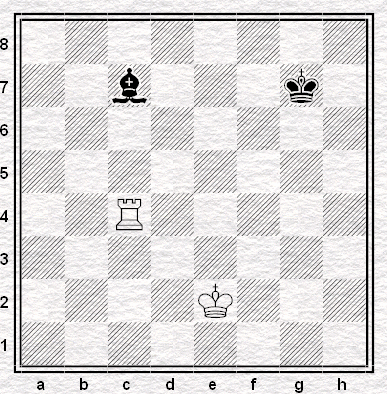 Умение ставить «шах».Шах королю:Умение ставить «мат».Мат в 1 ход: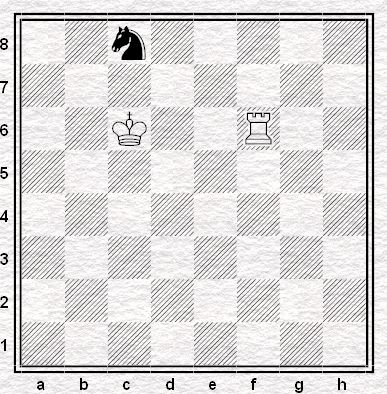 Умение видеть «пат».Определить шах или мат на доске.Оценка результатов: За одно правильное решение 1 балл. Всего 10 баллов.8-10 баллов – высокий уровень;5-7 баллов – средний уровень;0-4 балла – низкий уровень.Промежуточная аттестация учащихся II триместрТеоретические задания.Знание «правила квадрата пешки». «Правило квадрата пешки» - это…:- если король слабейшей стороны находится в квадрате пешки или при своём ходе вступает в этот квадрат, то пешка задерживается;- если король сильнейшей стороны находится в квадрате пешки или при своём ходе вступает в этот квадрат, то пешка превращается в ферзя.Знание «оппозиции». «Оппозиция» - это…:- это противостояние королей на нечетное количество клеточек;- - это тактический приём с целью образовать проходную пешку с помощью жертвы одной или несколько пешек;- это нападение дальнобойной фигуры на неприятельскую фигуру или пешку, за которой спрятана другая фигура.Знание классификации дебютов.Определить дебют по классификации дебютов (открытый, полуоткрытый, закрытый):Знание понятия «дебют». «Дебют» - это…:- это середина шахматной партии;- это начало шахматной партии;- это конец шахматной партии.Знание понятия «пешечный прорыв». «Пешечный прорыв» - это…:- это тактический приём с целью образовать проходную пешку с помощью жертвы одной или несколько пешек;- это нападение дальнобойной фигуры на неприятельскую фигуру или пешку, за которой спрятана другая фигура;- это домик для короля.Практические задания.Умение пользоваться «правилом квадрата».Ходит ли черный король в квадрат пешки?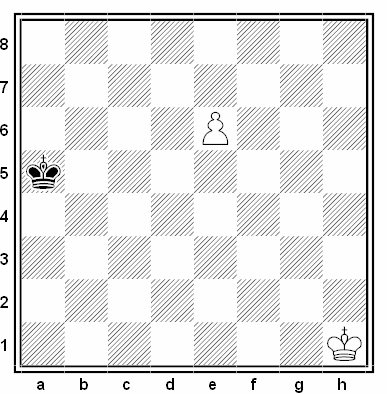 Умение пользоваться «правилом квадрата».Соблюдая правило оппозиции, королей сыграть черными в ничью: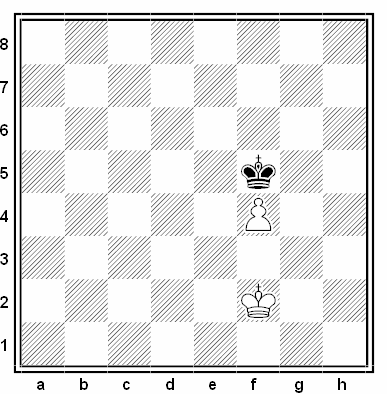 Умение разыгрывать дебюты.Разыграть один из вариантов дебюта 4 коней и записать на листочке.Умение применять тактические удары на практике.Решить диаграмму и выиграть фигуру с помощью двойного удара: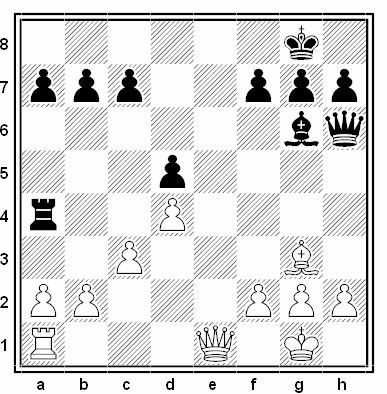 Умение применять тактические удары на практике.Решить диаграмму и выиграть фигуру с помощью открытого нападения: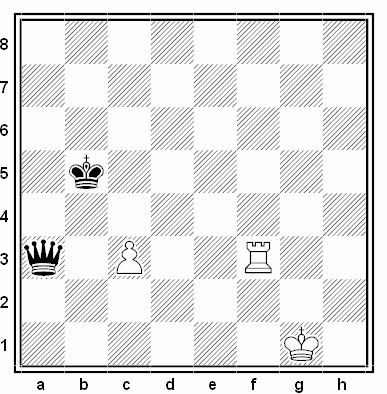 Оценка результатов: За одно правильное решение 1 балл. Всего 10 баллов.8-10 баллов – высокий уровень;5-7 баллов – средний уровень;0-4 балла – низкий уровень.Промежуточная аттестация учащихся III триместрТеоретические задания.Знание истории шахмат.Первый российский чемпион мира по шахматам?а) Алёхин;                                           б) Карпов;в) Крамник;                                        г) Смыслов.Знание понятия «миттельшпиль»:Учащимся предлагается из 3 вариантов ответа выбрать правильное определение «дебюта»:- это середина шахматной партии;- это начало шахматной партии;- это конец шахматной партии.3. Знание понятия «отдаленная проходная пешка».Учащимся предлагается из 3 вариантов ответа выбрать правильное определение «отдаленная проходная пешка»:- это проходная пешка, расположенная на противоположной стороне доски от других пешек;- это пешка, у которой на пути и на соседних вертикалях нет вражеских пешек;- это пешка, которая через ход станет ферзем.4. Знание понятия «блуждающий квадрат».Учащимся предлагается из 2 вариантов ответа выбрать тот, в котором раскрывается правило «блуждающего квадрата»:- если блуждающий квадрат достиг края доски, то одна из пешек проходит в ферзи;- если блуждающий квадрат достиг края доски, то король слабейшей стороны останавливает все пешки.5. Знание понятия «минированные поля».Учащимся предлагается из 2 вариантов ответа выбрать то, которое соответствует определению «минированные поля»:- это поля, попадание на которые неизбежно приводит к цугцвангу;- это поля, на которые не может встать король.Практические задания.Умение решать задачи на мат в 2 хода.Учащимся предлагается решить задачу на мат в 2 хода.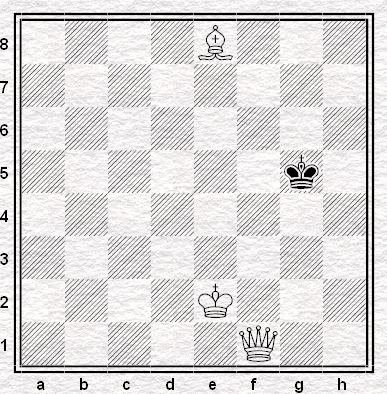 Умение решать задачи на мат в 3 хода.Учащимсяпредлагается решить задачу на мат в 3 хода.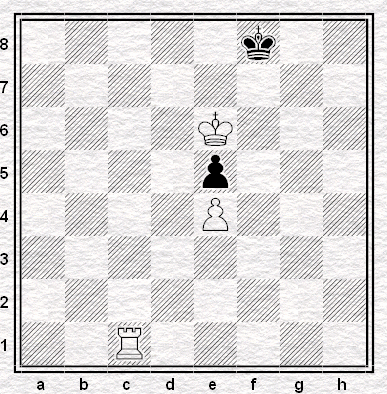 Умение применять тактические удары на практике.Учащимся предлагается решить диаграмму и выиграть фигуру.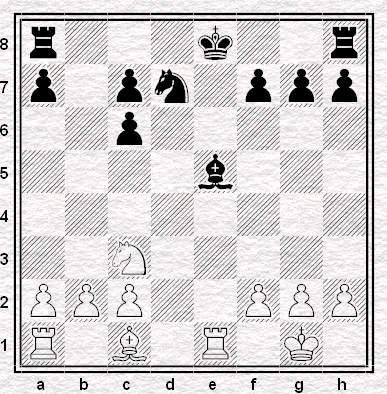 Умение разыгрывать дебюты.Ребенку предлагается разыграть дебют «Сицилианская защита».Умение правильно применять приемы эндшпиля.Учащимся предлагается оценить позицию и определить, чем закончится партия, разыграв позицию:     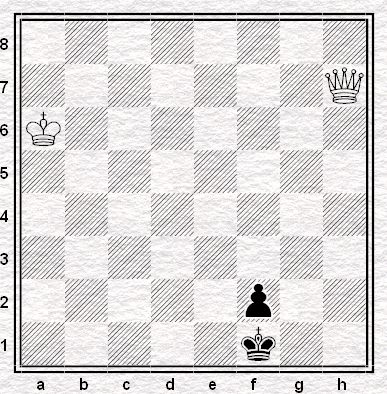 Оценка результатов: За одно правильное решение 1 балл. Всего 10 баллов.8-10 баллов – высокий уровень;5-7 баллов – средний уровень;0-4 балла – низкий уровень.РАССМОТРЕНАна заседании методического объединения учителей основного общего образования(Протокол от 31.08.2020. № 1)РАССМОТРЕНАна заседании педагогического совета(Протокол от 31.08.2020. № 1)УТВЕРЖДЕНАприказом директора школы
от 31.08.2020. № 141Тема 1. Правильное выполнение ходов.Теоретическая часть: основные понятия шахмат. Название шахматных фигур.Тема 2. Правила шахматной игрыТеоретическая часть: расстановка шахматных фигур. Основные ходы шахматных фигур.Тема 3. Завершение игры – проигрыш, ничья.Теоретическая часть: изучение основных понятий «Шах и мат», «Пат и ничья».Формы подведения итогов: тестированиеТема 1. Мат в начале партии.Теоретическая часть: рассмотрение ситуации «Детский мат»Практическая работа: отработка ситуации «Детского мата»Тема 2. Темп, потеря темпа.Теоретическая часть: изучение понятий «темп», «потеря темпа». Практическая работа: отработка ходов без потери темпа.Тема 3. Борьба с ранним выводом ферзя.Теоретическая часть: изучение понятия «Дебют»Практическая работа: отработка быстрого развития фигурТема 4. Ловушки.Теоретическая часть: Мат Легаля, классическая ловушка в ферзевом гамбитеПрактическая работа: отработка «ловушек» в шахматной партии.Формы подведения итогов: опрос в ходе беседыТема 1. Устройство «Шахматных часов», «Флажок».Теоретическая часть: устройство и назначение «Шахматных часов»Тема 2. Время, отведенное игроку на партию.Теоретическая часть: контроль времениПрактическая работа: разыгрывание партии на отведенное времяТема 3. Показания часов и результат партии.Теоретическая часть: экономия времениПрактическая работа: разыгрывание партии с определенным результатомТема 4. Связь показаний часов с результатом в партии. Минимальное число ходов или все ходы в заданный период времени. Практическая работа: рассмотрение связи показаний часов с результатом в партии на примере шахматной партии. Разыгрывание партии с минимальным числом ходов.Тема 5. Устройство «Шахматных часов», «Флажок».Теоретическая часть: повторение устройства «Шахматных часов»Тема 6.Остановка часов. Порядок остановки часов во время партии.Практическая работа: отработка остановки часов во время разыгрывания партииТема 7. «Превращение» пешки, требование фигур.Теоретическая часть: изучение правила «Превращения пешки», понятие «Слабое превращение»Практическая работа: отработка ситуаций «Превращение пешки» во время партииФормы подведения итогов: практическая работа по пройденным темамТема 1. Записывание ходов в процессе игры, своих ходов и ходов партнера правильным способом, ход за ходом, ясно и разборчиво, в алгебраической нотации.Теоретическая часть: изучение правил записывания ходов в процессе игрыПрактическая работа: тренировка записи ходов в процессе игрыТема 2. Шахматные бланки.Теоретическая часть: изучение видов бланковПрактическая работа: тренировка заполнения бланков в процессе игрыТема 3. Регламент ответа на ход партнера.Теоретическая часть: правила 10 ходовПрактическая работа: разыгрывание партии с ответами партнераТема 4. Правила предложения ничьей. Соблюдение определенных требований.Теоретическая часть: изучение правил предложения ничьей, правильное заявление игрока на ничьюТема 5. Отклонение предложения ничьей.Теоретическая часть: изучение основных особенностей отклонения ничьейПрактическая работа: отработка ситуаций с отклонением ничьей в партииФормы подведения итогов: опрос по турнирным правилам, заполненных шахматных бланковТема 1. Невозможный ход и его регистрация.Теоретическая часть: изучение понятия «Невозможный ход», и как он регистрируетсяПрактическая работа: разбор партий с невозможным ходом, тренировка регистрации невозможного ходаТема 2. Возврат к позиции. Продолжение игры с самой последней поддающейся восстановлению позиции, которая предшествовала нарушению. Наказание за невозможный ход.Теоретическая часть: изучение правила возврата и его особенностиПрактическая работа: разыгрывание партии с применением правила возвратаТема 3. Первые два невозможных хода. Дополнительное время.Теоретическая часть: объяснение, что такое первый два невозможных ход. Когда дается дополнительное времяПрактическая работа: разыгрывание партий с первыми двумя невозможными ходами и дополнительным временемТема 4. Третий невозможный ход того же самого игрока. Показания часов. Перевод и остановка часов без хода.Теоретическая часть: объяснение, что такое третий невозможный ход, как правильно переводить и останавливать часы без ходаПрактическая работа: разыгрывание партий с третьим невозможным ходомТема 5. Завершение партии с классическим контролем времени.Теоретическая часть: изучение порядка игры с контролем времени, виды контроля времениПрактическая работа: разыгрывание партии с классическим контролем времениТема 6. Быстрая игра до конца партии. Возможности прекращения записи партий. Заключительный период игры с ограничением времени. Пять, десять минут до конца партии.Теоретическая часть: изучение понятия «Быстрая игра», как играть за пять, десять минут до конца партииПрактическая работа: разыгрывание «Быстрой игры» с возможность прекращения записи партийТема 7. Правило менее двух минут. Требование ничьей. Остановка часов.Теоретическая часть: изучение «Правила двух минут требования ничьей»Практическая работа: тренировка правила требования ничьей в партииФормы подведения итогов: викторина о специфических нарушениях в процессе игрыТема 1. Защита. Нападение.Теоретическая часть: изучение способов нападения и защиты во время игрыПрактическая работа: отработка стратегии защиты и нападения в партииТема 2. Размен. Ценность фигур.Теоретическая часть: подвижность шахматной фигуры, изучение таблица силы и ценности шахматных фигурПрактическая работа: Тема 3. Линейный мат.Теоретическая часть: способы постановки линейного матаПрактическая работа: разыгрывание партии с линейным матомТема 4. Мат ладьей.Теоретическая часть: способы постановки мата ладьейПрактическая работа: постановка мата ладьей в партииТема 5. Мат ферзем.Теоретическая часть: способы постановки мата ферземПрактическая работа: постановка мата ферзем в партииФормы подведения итогов: проведение мини партий в группеТема 1. Двойной ударТеоретическая часть: изучение комбинации «двойной удар»Практическая работа: отработка двойного удара в партииТема 2. Связка. Виды связок.Теоретическая часть: изучение видов связок в шахматной партииПрактическая работа: отработка связок в партииТема 3. Использование связки.Теоретическая часть: как правильно применить связку в партииПрактическая работа: отработка связок в партииТема 4. Как бороться со связкой.Теоретическая часть: приемы борьбы со связками в партииПрактическая работа: отработка приемов борьбы со связкамиТема 5. Отрытое нападение.Теоретическая часть: изучение комбинации открытое нападениеПрактическая работа: отработка комбинации открытое нападениеТема 6. Открытый шах.Теоретическая часть: изучение комбинации открытый шахПрактическая работа: отработка комбинации открытый шахТема 7. Двойной шах.Теоретическая часть: изучение комбинации двойной шахПрактическая работа: отработка комбинации двойной шахТема 8. Мат на последней линии.Теоретическая часть: принцип мата, изучение шахматной тактикиПрактическая работа: отработка мата на последней линииФормы подведения итогов: опрос в ходе беседыТема 1. Специфика игры в быстрые шахматы.Теоретическая часть: техническая подготовка к быстрой игре в шахматы, лимит времени.Практическая работа: разыгрывание партии в быстрые шахматыТема 2. Специфика игры в блиц с механическими часами.Теоретическая часть: изучение понятия «блиц», правила игры в блицПрактическая работа: разыгрывание блиц партии с механическими часамиТема 3. Специфика игры в блиц с электронными часами.Теоретическая часть: изучение партий в условиях постоянного дефицита времени.Практическая работа: разыгрывание блиц партии с электронными часамиФормы подведения итогов: тестирование по теме «Игра с различным контролем времени»Тема 1. Переход в простые позиции.Теоретическая часть: понятие «эндшпиль», разбор простых позиций с небольшим количеством боевых силПрактическая работа: отработка перехода а простые позиции в партииТема 2. Правило квадрата.Теоретическая часть: изучение правила квадрата шахматной пешкиПрактическая работа: разыгрывание партии по правилу квадратаТема 3. Король с пешкой против короля.Теоретическая часть: изучение комбинации король с пешкой против короляПрактическая работа: рассмотрение ситуаций король с пешкой против короля на шахматном полеТема 4. Король с крайней пешкой против короля.Теоретическая часть: изучение комбинации король с крайней пешкой против короляПрактическая работа: рассмотрение ситуаций король с крайней пешкой против короляТема 5. Реализация лишней пешки в пешечных окончаниях.Теоретическая часть: изучение типичных пешечных окончанийПрактическая работа: разбор примеров типичных пешечных окончаний в сыгранных партияхТема 6. Отдаленная проходная.Теоретическая часть: изучение ситуации отдаленная проходная пешка, расположенная на противоположной стороне доски от королейПрактическая работа: разбор ситуации отдаленная проходная пешка в партииТема 7. Защищенная  проходная.Теоретическая часть: изучение одна из самых сильных структур в пешечных окончаниях «Защищенная проходная пешка»Практическая работа: разбор партий с «Защищенной проходной пешкой»Тема 8. Ферзь против пешки.Теоретическая часть: изучение комбинации ферзь против пешкиПрактическая работа: разбор ситуаций ферзь против пешкиТема 9. Некоторые случаи ничьей при большом материальном перевесе.Теоретическая часть: изучение некоторых случаев ничьей при большом материальном перевесеПрактическая работа: разбор примеров некоторых случаев ничьей при большом материальном перевесе в сыгранных партияхТема 10. Элементарные ладейные окончания.Теоретическая часть: изучение элементарных ладейных окончанийПрактическая работа: разбор примеров элементарных ладейных окончаний в сыгранных партияхФормы подведения итогов: тестирование№п/пНаименование раздела и темКоличество часовИз нихИз нихФормы аттестации/контроля№п/пНаименование раздела и темКоличество часовтеорияпрактикаФормы аттестации/контроля1.Введение 33-Тестирование1.1.Правильное выполнение ходов.11Тестирование1.2.Правила шахматной игры11Тестирование1.3.Завершение игры – проигрыш, ничья.11Тестирование2.Как правильно начинать партию844Тестирование2.1.Мат в начале партии.211Тестирование2.2.Темп, потеря темпа.211Тестирование2.3.Борьба с ранним выводом ферзя.211Тестирование2.4.Ловушки.211Тестирование3.Шахматные часы1055Тестирование3.1.Устройство «Шахматных часов», «Флажок».11Тестирование3.2.Время, отведенное игроку на партию.211Тестирование3.3.Показания часов и результат партии.211Тестирование3.4.Связь показаний часов с результатом в партии. Минимальное число ходов или все ходы в заданный период времени. 11Тестирование3.5.Устройство «Шахматных часов», «Флажок».11Тестирование3.6.Остановка часов. Порядок остановки часов во время партии.11Тестирование3.7.«Превращение» пешки, требование фигур.211Тестирование4.Турнирные правила954Тестирование4.1.Записывание ходов в процессе игры, своих ходов и ходов партнера правильным способом, ход за ходом, ясно и разборчиво, в алгебраической нотации.211Тестирование4.2.Шахматные бланки.211Тестирование4.3.Регламент ответа на ход партнера.211Тестирование4.4.Правила предложения ничьей. Соблюдение определенных требований.11Тестирование4.5.Отклонение предложения ничьей.211Тестирование5.Специфические нарушения в процессе игры.1578Тестирование5.1.Невозможный ход и его регистрация.211Тестирование5.2.Возврат к позиции. Продолжение игры с самой последней поддающейся восстановлению позиции, которая предшествовала нарушению. Наказание за невозможный ход.211Тестирование5.3.Первые два невозможных хода. Дополнительное время.211Тестирование5.4.Третий невозможный ход того же самого игрока. Показания часов. Перевод и остановка часов без хода.211Тестирование5.5.Завершение партии с классическим контролем времени.312Тестирование5.6.Быстрая игра до конца партии. Возможности прекращения записи партий. Заключительный период игры с ограничением времени. Пять, десять минут до конца партии.211Тестирование5.7.Правило менее двух минут. Требование ничьей. Остановка часов.211Тестирование6.Реализация большого материального перевеса1055Тестирование6.1.Защита. Нападение.211Тестирование6.2.Размен. Ценность фигур.211Тестирование6.3.Линейный мат.211Тестирование6.4.Мат ладьей.211Тестирование6.5.Мат ферзем.211Тестирование7.Простейшие тактические приемы1899Тестирование7.1.Двойной удар422Тестирование7.2.Связка. Виды связок.211Тестирование7.3.Использование связки.211Тестирование7.4.Как бороться со связкой.211Тестирование7.5.Отрытое нападение.211Тестирование7.6.Открытый шах.211Тестирование7.7.Двойной шах.211Тестирование7.8.Мат на последней линии.211Тестирование8.Игра с различным контролем времени.936Тестирование8.1.Специфика игры в быстрые шахматы.312Тестирование8.2.Специфика игры в блиц с механическими часами.312Тестирование8.3.Специфика игры в блиц с электронными часами.312Тестирование9.Элементарный эндшпиль331122Тестирование9.1.Переход в простые позиции.422Тестирование9.2.Правило квадрата.413Тестирование9.3.Король с пешкой против короля.312Тестирование9.4.Король с крайней пешкой против короля.312Тестирование9.5.Реализация лишней пешки в пешечных окончаниях.312Тестирование9.6.Отдаленная проходная.312Тестирование9.7.Защищенная  проходная.312Тестирование9.8.Ферзь против пешки.312Тестирование9.9.Некоторые случаи ничьей при большом материальном перевесе.413Тестирование9.10.Элементарные ладейные окончания.312Тестирование10.Квалификационный турнир 19-1911.Итоговое занятие2-211.1.Защита проекта1-1Защита проекта11.2.Итоговый турнир1-1Итого часов1365284Календарный учебный графикКалендарный учебный графикКалендарный учебный графикКалендарный учебный графикНачало учебного годаНачало учебного года1 сентября1 сентябряОкончание учебного годаОкончание учебного года31 мая31 маяКоличество учебных недельКоличество учебных недель34 недели34 неделиОсенние каникулыоктябрьские05.10.2020-11.10.20206 днейОсенние каникулыноябрьские16.11.2020-22.11.20206 днейЗимние каникулыянварские31.12.2021-10.01.202111 днейЗимние каникулыфевральские22.02.2021-11.04.20216 днейВесенние каникулыапрельские05.04.2021-11.04.20216 днейЛетние каникулыЛетние каникулы01.06.2021-31.08.2021Сроки контрольных процедурпромежуточныйВ конце I,II,III триместраВ конце I,II,III триместраСроки контрольных процедуритоговыйВ конце учебного годаВ конце учебного годаСроки организованных выездов, соревнованийв соответствии с графиком проведения спартакиады школьников по шахматам в соответствии с графиком проведения спартакиады школьников по шахматам в соответствии с графиком проведения спартакиады школьников по шахматам Подведение итогов реализации программыПодведение итогов реализации программыПодведение итогов реализации программыВид контроляПромежуточныйИтоговыйДата контроляв конце I,II,III триместрав конце учебного годаФорма контролятестирование защита итогового проектаЕ4E5Открытый дебютПолуоткрытый дебютЗакрытый дебют     D4       E5Открытый дебютПолуоткрытый дебютЗакрытый дебют E4        E6  Открытый дебютПолуоткрытый дебютЗакрытый дебют